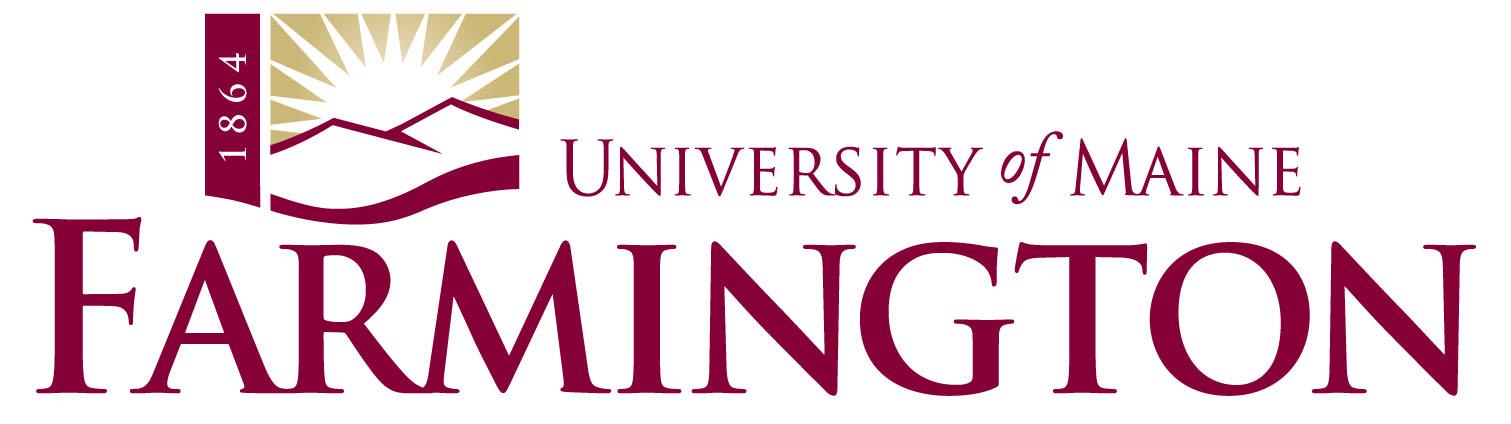 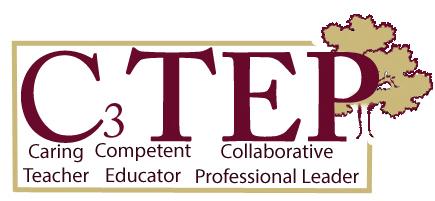 Teacher Candidate Dispositions and Professional Expectations:  In Field SettingCandidate:  ______________________________________________________________    Program:  ____________________________________________Course:  __________________________________    Date:  _______________________        ☐ Mid-Term   ☐ End-of-TermEvaluator:  ____________________________________________________  ☐ UMF Supervisor ☐ Mentor Teacher ☐ UMF Student    The Teacher Education Program at the University of Maine Farmington understands and supports the assessment of dispositions throughout the student’s program, both in the classroom and in the field.  Directions:  Rate the candidate holistically on each disposition by circling the corresponding rating based on the following scale: 1.  Does Not Meet Expectations2.  Partially Meets Expectations3.  Meets Expectations Please read through the list of indicators for each disposition.  The listed indicators provide the reviewers examples of expected behaviors for each disposition/expectation but are not intended to be all-inclusive. If ratings are at the 1 or 2 level, please provide feedback for the student by underlining, circling, or highlighting any indicators that need to be addressed. If ratings are at the 1 level, please provide specific feedback in the comment box.   Attach additional documentation as necessary.  Comments are invited for all other levels but are not required.For Pre-Candidacy, students receiving a faculty rating of 1, or five or more 2s, or an overall rating of “extreme concern” will meet with a support team, which may result in action plan.   For Pre-Student Teaching, students receiving a faculty rating of 1, or four or more 2s, or an overall rating of “extreme concern” will meet with a support team, which may result in action plan.   Faculty may request that a student meet with the support team at any time.   Dispositions and Associated IndicatorsDoes Not Meet Expectations1Partially Meets Expectations2Meets Expectations3Exhibits professionalism123Circle if  student needs improvement with:Responding to communications promptlyExhibiting regular punctuality and attendance, including open houses and faculty meetings when appropriateComing to class with clear plans and needed materialsMaintaining professional boundaries with studentsKeeping personal life at homeActing as a team playerCompleting work promptlyBeing organizedMaintaining confidentiality Knowing what to share and with whomModeling digital citizenship & responsible use of social media      Other  (please indicate)                        Comments:Comments:Comments:2     Demonstrates a constructive attitude123Circle if the student needs improvement with:Demonstrating positive interactionsModeling desired behaviorsBuilding appropriate relationshipsWillingness to try new thingsOther  (please indicate) Comments:Comments:Comments:3     Demonstrates effective oral             communication skills123Circle if the student needs improvement with:Using language confidently to express himself/ herselfModeling Standard EnglishVarying oral communication to motivate studentsProjecting voice in  clear and effective tones Discussing sensitive issues tactfullyCommunicating at an appropriate student levelFacilitating communication among all studentsSpeaking well spontaneouslyOther  (please indicate) Comments:Comments:Comments:4     Demonstrates effective written        communication skills123Circle if the student needs improvement with:Expressing ideas clearlyDiscussing sensitive issues tactfullyUsing language appropriate to the situation (e.g., Standard English, refraining from profanity & derogatory languagePositively focusing all written communicationsProofreading all written communicationsOther  (please indicate) Comments:Comments:Comments:5     Respects and values diversity123Circle if the student needs improvement with:Demonstrating awareness of traditional and non-traditional family contexts, including family statusCreating a “safe-classroom” with zero tolerance of negativity toward other cultures, gender, religion, orientation, or socioeconomic statusDifferentiating instruction based on learners’ needsIncorporating lessons that target acceptance of diversity Knowing students’ learning styles and backgrounds, and adjusting lessons accordinglyUnderstanding the importance of a positive school experienceOther  (please indicate) Comments:Comments:Comments:6     Collaborates effectively123Circle if the student needs improvement with:Building positive relationships with peers, supervisors, parents, and studentsTaking responsibility for his/her choices and actions on othersWorking cooperatively with othersNavigating calmly through human emotions Sharing successful teaching strategies with othersOther (please indicate) Comments:Comments:Comments:7      Is a self-directed learner123Circle if the student needs improvement with:Taking initiative to find solutions and solve problems independentlyAbility to recognize own weaknesses and ask for supportInterpreting and using data to inform instructionAsking questions proactively Researching different and most effective teaching stylesTaking responsibility for knowing one’s own strengths and weaknessesWillingness to take risksPerseveringOther  (please indicate) Comments:Comments:Comments:8      Reflects on one’s own learning123Circle if the student needs improvement with:Reflecting after every lessonReviewing student data and modifying lessons and teaching strategies based on that data Altering lessons in progress when neededUsing evidence to continually evaluate best practiceAdjusting teaching in response to constructive criticismReflecting  on own experience and making appropriate adjustmentsOther  (please indicate) Comments:Comments:Comments:9      Exhibits Respect123Circle if the student needs improvement with:Disagreeing in a professional wayBeing flexibleResponding to constructive criticism openly and respectfullyListening attentively to students and parentsMaintaining a respectful tone at all timesNot using profanityOther  (please indicate) Comments:Comments:Comments:Given your interaction with the student what level of concern do you have for this student progressing through the program?   	______ Extreme Concern                   ______ Some Concern 	              ______ No ConcernOverall Comments :  (Optional)